ОТЧЕТо результатах самообследования деятельностимуниципального казённого дошкольного образовательного учреждения«Детский сад села Полевое»За 2017 учебный год.Общие выводыТаким образом, анализ работы за 2017  год показал, что:В ДОУ созданы все условия для всестороннего развития детей дошкольного возраста, эффективной работы педагогического коллектива.Выявлены положительные результаты развития детей, достижение оптимального уровня для каждого ребенка или приближение к нему.Методическая работа в ДОУ в целом оптимальна и эффективна: выстроена целостная многоплановая система, позволяющая педагогам успешно реализовать воспитательно-образовательный процесс; созданы условия для профессиональной самореализации и роста на основе морального и материального стимулирования; оказывается методическая помощь.В ДОУ воспитательно-образовательный процесс строится в соответствии с ООП ДОУ, годовым планом работы ДОУ.	В ДОУ ведется работа по сохранению и укреплению здоровья воспитанников, развитию физических качеств и обеспечению нормального уровня физической подготовленности и состояния здоровья ребенка, привитию навыков безопасного поведения, воспитанию сознательного отношения к своему здоровью и потребности в здоровом образе жизни.Педагоги стремятся обеспечивать эмоциональное благополучие детей через оптимальную организацию педагогического процесса и режима работы, создают условия для развития личности ребенка, его творческих способностей, исходя из его интересов и потребностей. В ДОУ осуществляется работа по активизации деятельности педагогов по внедрению инновационных технологий в воспитательно–образовательный процесс. Ведется планомерная и систематическая работа над повышением педагогического мастерства и деловой активности педагогов. Происходит усовершенствование управления жизнедеятельностью детского сада с ориентацией на взаимодействие с родителями и вовлечение их в педагогический процесс для обеспечения полноценного развития ребенка.Детский сад востребован в социуме, работа педагогического коллектива оценивается, как удовлетворительная.Вместе с тем имеется ряд проблем, решение которых планируется в 2018 году:1. Строить воспитательно-образовательный процесс в ДОУ в условиях реализации ФГОС ДО  и внедрения профессионального стандарта «Педагог».2.	 Повышать качество образовательного процесса путём организации работы по формированию здорового образа жизни всех участников образовательного процесса3. Повышать качество образования через профессиональный рост педагогов ДОУ, реализацию индивидуальных планов развития.4. Учитывать образовательные потребности родителей (законных представителей) воспитанников.            ПОКАЗАТЕЛИ ДЕЯТЕЛЬНОСТИ МКДОУ «Детский сад с. Полевое»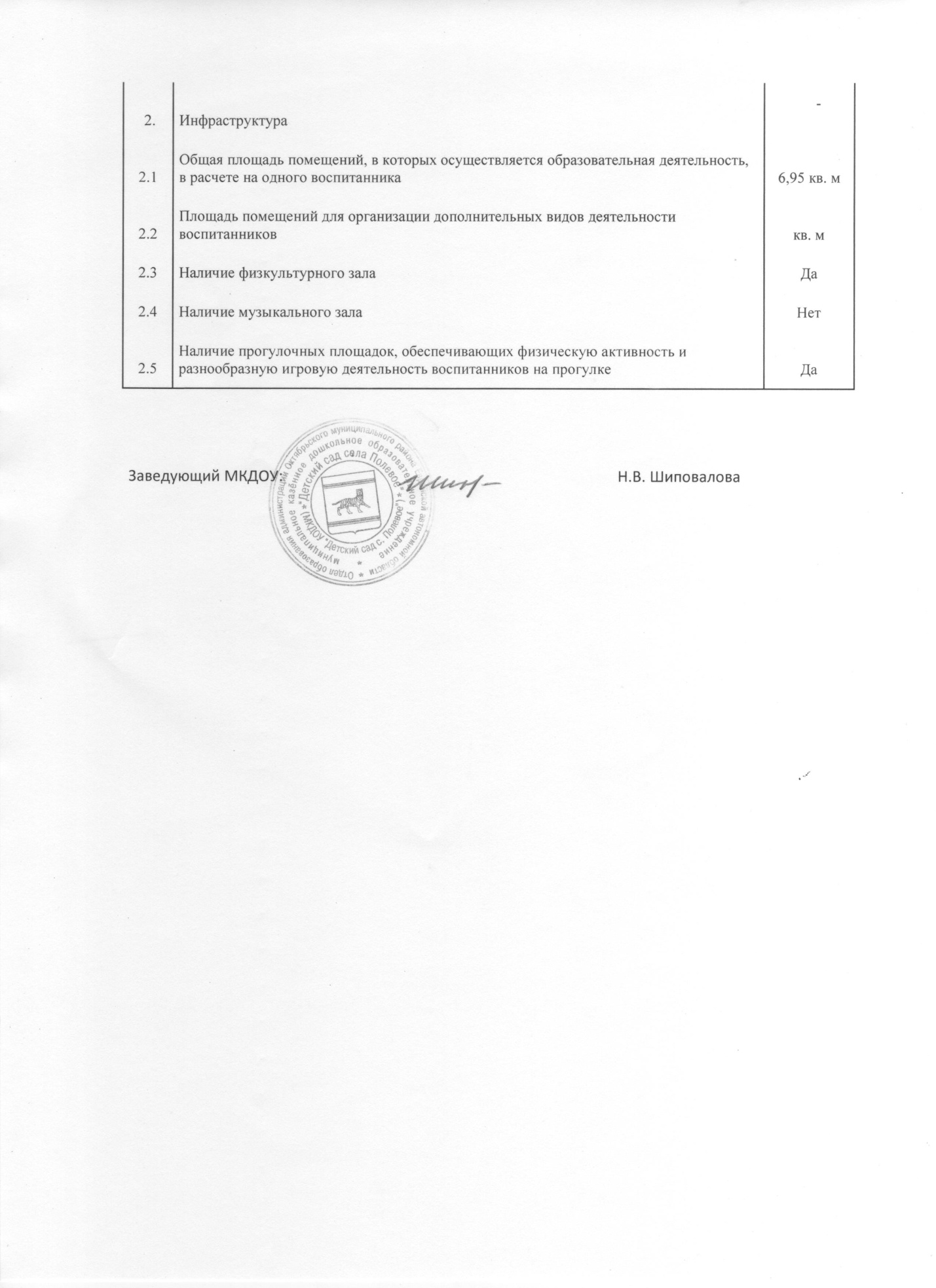 Организационно-правовое обеспечение деятельности муниципального казённого дошкольного образовательного учреждения «Детский сад села Полевое»  далее – Учреждение)Организационно-правовое обеспечение деятельности муниципального казённого дошкольного образовательного учреждения «Детский сад села Полевое»  далее – Учреждение)Организационно-правовое обеспечение деятельности муниципального казённого дошкольного образовательного учреждения «Детский сад села Полевое»  далее – Учреждение)1.1.Наличие свидетельств1.1.Наличие свидетельств1.1.Наличие свидетельства) о государственной регистрации юридического лицаСвидетельство о государственной регистрации юридического лица серия 79 № 000236286, выданное Межрайонной инспекцией Федеральной налоговой службы № 1 по Еврейской автономной области 24 апреля 2007г.Свидетельство о государственной регистрации юридического лица серия 79 № 000236286, выданное Межрайонной инспекцией Федеральной налоговой службы № 1 по Еврейской автономной области 24 апреля 2007г.б) о постановке на учет в налоговоморгане юридического лицаСвидетельство о постановке на учет российской организации в налоговом органе по месту нахождения на территории РФсерия 79 № 000238082ОГРН 1077907001171ИНН/КПП 7905410510/790501001Свидетельство о постановке на учет российской организации в налоговом органе по месту нахождения на территории РФсерия 79 № 000238082ОГРН 1077907001171ИНН/КПП 7905410510/7905010011.2.Наличие документов о создании Учреждения1.2.Наличие документов о создании Учреждения1.2.Наличие документов о создании УчрежденияНаличие и реквизиты Уставаобразовательного учрежденияУстав муниципального казённого дошкольного образовательного учреждения «Детский сад села Полевое», утвержден распоряжением администрации муниципального района от 15.12.2015 г. № 253р.Устав муниципального казённого дошкольного образовательного учреждения «Детский сад села Полевое», утвержден распоряжением администрации муниципального района от 15.12.2015 г. № 253р.1.3.Наличие локальныхактов образовательного учреждения1.3.Наличие локальныхактов образовательного учреждения1.3.Наличие локальныхактов образовательного учрежденияВ части содержания образования, организации образовательного процесса–        приказы по Учреждению,–        штатное расписание Учреждения;–        договора между Учреждением и родителями              (лицами, их заменяющими) каждого ребенка;–        правила внутреннего трудового распорядка;–        положение о распределении стимулирующей                     Части фонда оплаты труда;–        положение о педагогическом Совете;–        положение о родительском комитете;–        другие локальные акты, необходимые в части           организации образовательного процесса.–        приказы по Учреждению,–        штатное расписание Учреждения;–        договора между Учреждением и родителями              (лицами, их заменяющими) каждого ребенка;–        правила внутреннего трудового распорядка;–        положение о распределении стимулирующей                     Части фонда оплаты труда;–        положение о педагогическом Совете;–        положение о родительском комитете;–        другие локальные акты, необходимые в части           организации образовательного процесса.1.4.Перечень лицензий на право ведения образовательной деятельности1.4.Перечень лицензий на право ведения образовательной деятельности1.4.Перечень лицензий на право ведения образовательной деятельностиЛицензия на право ведения образовательной деятельностис указанием реквизитов (действующей и предыдущей)Действующая: Регистрационный  № 1108 от 12 декабря 2016 г. серия 79ЛО2 № 0000162 бессрочноПредыдущая: Регистрационный № 580 от 22 мая  2007 г. серия А № 277081, до 22мая 2012 г.Действующая: Регистрационный  № 1108 от 12 декабря 2016 г. серия 79ЛО2 № 0000162 бессрочноПредыдущая: Регистрационный № 580 от 22 мая  2007 г. серия А № 277081, до 22мая 2012 г.Лицензия на осуществление медицинской деятельности№ 79-01-000320 от 15 апреля 2015г., серия ЛО – 79 № 0000283 бессрочно№ 79-01-000320 от 15 апреля 2015г., серия ЛО – 79 № 0000283 бессрочноПраво владения, использования материально-технической базыПраво владения, использования материально-технической базыПраво владения, использования материально-технической базыНа каких площадях ведется образовательная деятельность, наличие документов на право пользования площадями.Оперативное управлениеСвидетельство о государственной регистрации права от 14 декабря  2011  года 79 – АА 033048Постоянное (бессрочное) пользование (земельный участок)Свидетельство о государственной регистрации права от 07 марта 2012г. 79 – АА 043288Оперативное управлениеСвидетельство о государственной регистрации права от 14 декабря  2011  года 79 – АА 033048Постоянное (бессрочное) пользование (земельный участок)Свидетельство о государственной регистрации права от 07 марта 2012г. 79 – АА 043288Сведения о наличии зданий и помещений для организации образовательной деятельности (юридический адрес и фактический адрес здания, площадь (кв.м.).Юридический адрес: 679243, ЕАО, Октябрьский район, с. Полевое, ул. Советская 1б.Фактический адрес: 679243, ЕАО, Октябрьский район, с. Полевое, ул. Советская 1б.Общая площадь: 528,8 кв.м.Юридический адрес: 679243, ЕАО, Октябрьский район, с. Полевое, ул. Советская 1б.Фактический адрес: 679243, ЕАО, Октябрьский район, с. Полевое, ул. Советская 1б.Общая площадь: 528,8 кв.м.Наличие заключений санитарно-эпидемиологической службы и государственной противопожарной службы на имеющиеся в распоряжении Учреждения площади (наименование органа, номер решения, начало периода действия, окончание периода действия).–        Министерство РФ по делам ГО, ЧС и ликвидации последствий стихийных бедствий главное управление России по ЕАО.-  Заключение о соблюдении на объектах соискателя лицензии требований пожарной безопасности от 27.10.2009.–        Паспорт готовности дошкольного образовательного учреждения к 2016/2017 учебному году от 16 августа 2017 года–        Министерство РФ по делам ГО, ЧС и ликвидации последствий стихийных бедствий главное управление России по ЕАО.-  Заключение о соблюдении на объектах соискателя лицензии требований пожарной безопасности от 27.10.2009.–        Паспорт готовности дошкольного образовательного учреждения к 2016/2017 учебному году от 16 августа 2017 годаКоличество групповых, спален, дополнительных помещений для проведения  занятий,  административных и служебных помещений.–        2 групповых, 1 спальня–        4 санузла–        Физкультурный зал–        Методический кабинет–        Кабинет заведующего–        Кабинет завхоза–        Медицинский блок–        Пищеблок–        Прачечная–        Складские помещения–        2 групповых, 1 спальня–        4 санузла–        Физкультурный зал–        Методический кабинет–        Кабинет заведующего–        Кабинет завхоза–        Медицинский блок–        Пищеблок–        Прачечная–        Складские помещенияНаличие современной информационно-технической базы (локальные сети, выход в Интернет, электронная почта, ТСО и другие, достаточность).Выход в Интернет – 1 (модем)Компьютер – 1Мультимедийный проектор – 1Принтер  – 1Электронная почта: 2005polevoe@mail.ruСайт: mkdoupolevoe.ucoz.ruМузыкальный центр – 1Телевизор – 1Выход в Интернет – 1 (модем)Компьютер – 1Мультимедийный проектор – 1Принтер  – 1Электронная почта: 2005polevoe@mail.ruСайт: mkdoupolevoe.ucoz.ruМузыкальный центр – 1Телевизор – 1Выдерживается ли лицензионный норматив по площади на одного воспитанника в соответствии с требованиями. Реальная площадь на одного воспитанника в образовательном дошкольном учрежденииЛицензионный норматив – 54 воспитанникаФактически – 28 воспитанниковЛицензионный норматив – 54 воспитанникаФактически – 28 воспитанниковДинамика изменений материально-технического состояния образовательного учреждения за 5 последних лет.Проведен   косметический  ремонт  помещений. Проведен   косметический  ремонт  помещений. Структура Учреждения и система его управленияСтруктура Учреждения и система его управленияСтруктура Учреждения и система его управленияКакова организационная структура системы управления, где показаны все субъекты управления.Управление Учреждением осуществляется в соответствии с Законом Российской Федерации «Об образовании», иными законодательными актами Российской Федерации, Типовым положением о дошкольном образовательном учреждении и Уставом. Непосредственное руководство и управление Учреждением осуществляет прошедший аттестацию на соответствие занимаемой должности  заведующий. Управление Учреждением строится на принципах единоначалия и самоуправления, обеспечивающих государственно-общественный характер управления Учреждением. Формами самоуправления Учреждения, обеспечивающими государственно-общественный характер управления, являются:  общее собрание трудового коллектива, педагогический совет, родительский комитет. Учреждение  организует деятельность вышеуказанных органов самоуправления  в соответствии  с положениями о данных органах самоуправления. Управление Учреждением осуществляется в соответствии с Законом Российской Федерации «Об образовании», иными законодательными актами Российской Федерации, Типовым положением о дошкольном образовательном учреждении и Уставом. Непосредственное руководство и управление Учреждением осуществляет прошедший аттестацию на соответствие занимаемой должности  заведующий. Управление Учреждением строится на принципах единоначалия и самоуправления, обеспечивающих государственно-общественный характер управления Учреждением. Формами самоуправления Учреждения, обеспечивающими государственно-общественный характер управления, являются:  общее собрание трудового коллектива, педагогический совет, родительский комитет. Учреждение  организует деятельность вышеуказанных органов самоуправления  в соответствии  с положениями о данных органах самоуправления. Каково распределение административных обязанностей в педагогическом коллективе.Заведующий осуществляет общее руководствона основе плана работы Учреждения, обеспечивает регулирование и коррекцию по всем направлениям деятельности, планирует организацию всей методической работы, осуществляет хозяйственную и административную деятельность в Учреждении.Воспитатели и музыкальный руководитель вместе с заведующим выделяет ближайшие и перспективные цели по развитию форм, методов и средств содержания учебно-воспитательного процесса и их соответствию требованиям федерального стандарта.Воспитатели и медицинский работник отвечают за проведение оздоровительной работы в Учреждении.Заведующий осуществляет общее руководствона основе плана работы Учреждения, обеспечивает регулирование и коррекцию по всем направлениям деятельности, планирует организацию всей методической работы, осуществляет хозяйственную и административную деятельность в Учреждении.Воспитатели и музыкальный руководитель вместе с заведующим выделяет ближайшие и перспективные цели по развитию форм, методов и средств содержания учебно-воспитательного процесса и их соответствию требованиям федерального стандарта.Воспитатели и медицинский работник отвечают за проведение оздоровительной работы в Учреждении.Каковы основные формы координации деятельности аппарата управления УчрежденияКоординация деятельности аппарата управления строится на основе должностных обязанностей, мероприятий годового плана при условии тесного взаимодействия со следующими организациями:Отдел образования администрации муниципального района муниципального образования «Октябрьский муниципальный район»–        нормативное – правовое обеспечение–        комплектование–        материально-техническое оснащение–        методическая помощь,–        повышение квалификации.ОГАОУ ДПО «Институт повышения квалификации педагогических работников»  – повышение квалификации, переподготовкаСельское поселение, ДК– участие в общественных мероприятияхШкола – преемственность детского сада и школы.Координация деятельности аппарата управления строится на основе должностных обязанностей, мероприятий годового плана при условии тесного взаимодействия со следующими организациями:Отдел образования администрации муниципального района муниципального образования «Октябрьский муниципальный район»–        нормативное – правовое обеспечение–        комплектование–        материально-техническое оснащение–        методическая помощь,–        повышение квалификации.ОГАОУ ДПО «Институт повышения квалификации педагогических работников»  – повышение квалификации, переподготовкаСельское поселение, ДК– участие в общественных мероприятияхШкола – преемственность детского сада и школы.Перспективы в структурировании нового или модернизированного УчрежденияСоздание условий пребывания для воспитанников Учреждения и повышение качества образовательных программ.Создание условий пребывания для воспитанников Учреждения и повышение качества образовательных программ.Контингент воспитанников дошкольного образовательного учрежденияКонтингент воспитанников дошкольного образовательного учрежденияКонтингент воспитанников дошкольного образовательного учрежденияОбщая численность воспитанников за 3 учебных года (указать конкретно по учебным годам).Общая численность воспитанников за 3 учебных года (указать конкретно по учебным годам).2014-15 учебный год – 23 человека2015-16 учебный год – 30 человек2017 учебный год – 22 человекаНаличие и комплектование групп Наличие и комплектование групп Младшая  группа – 14 человекСтаршая группа – 8 человекСоциальный паспорт семей воспитанниковСоциальный паспорт семей воспитанниковПриложение 1Сохранение контингента  воспитанниковСохранение контингента  воспитанников2014-15 учебный год: выбыли  15; прибыло 13 воспитанников2015-16 учебный год: выбыли  6; прибыло 15 воспитанников2017 учебный год: выбыли  16; прибыло 5 воспитанниковРезультативность образовательной деятельностиРезультативность образовательной деятельностиРезультативность образовательной деятельностиОсвоение воспитанниками обязательного минимума содержания основной общеобразовательной программы. (Определяется на основе результатов  подготовки детей к школе.)Освоение воспитанниками обязательного минимума содержания основной общеобразовательной программы. (Определяется на основе результатов  подготовки детей к школе.)Итоги мониторинга – приложение 2Взаимодействие Учреждения с другими организациями (научными, учебно-методическими, медицинскими, органами местного управления и т.д.).Взаимодействие Учреждения с другими организациями (научными, учебно-методическими, медицинскими, органами местного управления и т.д.). -Администрации сельского поселения;- Районная больница- Сельская библиотека- Дом культурыХарактеристика дополнительных услуг. Охват воспитанников педагогами дополнительного образования.Характеристика дополнительных услуг. Охват воспитанников педагогами дополнительного образования.Дополнительное образование отсутствует. Платные образовательные услуги не оказываются.Содержание образовательной деятельностиСодержание образовательной деятельностиСодержание образовательной деятельностиОбразовательная программа, концепция развития учрежденияОсновная образовательная программа разработана на основе комплексной программы «Программа воспитания и обучения в детском саду», под редакцией М.А. Васильевой, В.В. Гербовой, Т.С. Комаровой.- М.: Мозаика-Синтез, 2009 г.Основная образовательная программа разработана на основе комплексной программы «Программа воспитания и обучения в детском саду», под редакцией М.А. Васильевой, В.В. Гербовой, Т.С. Комаровой.- М.: Мозаика-Синтез, 2009 г.Принципы составления Годового плана. Соблюдение  предельно допустимой нормы учебной нагрузки согласно СанПиНуГодовой план создан на основе нормативно-правового обеспечения дошкольного образования. Расписание непосредственно образовательной деятельности           соответствует требованиям СаНПиНДополнительное    образование    в   учреждении отсутствует.Учебной перегрузки нет.Годовой план создан на основе нормативно-правового обеспечения дошкольного образования. Расписание непосредственно образовательной деятельности           соответствует требованиям СаНПиНДополнительное    образование    в   учреждении отсутствует.Учебной перегрузки нет.Обеспеченность учебно-методической и художественной литературой. Наличие в дошкольном образовательном учреждении библиотекиИмеется методическая литература  в методическом кабинете.Имеется методическая литература  в методическом кабинете.Объем фонда учебно-методической, художественной литературы.Свыше 100 экземпляровСвыше 100 экземпляровВостребованность педагогами, родителями библиотечного фонда и информационной базы.Используются к учебно-методическимпрограммам и технологиям.Используются к учебно-методическимпрограммам и технологиям.Методическая и научно-исследовательская деятельностьМетодическая и научно-исследовательская деятельностьМетодическая и научно-исследовательская деятельностьНаличие в Учреждении экспериментальных площадок.Наличие в Учреждении экспериментальных площадок.ОтсутствуетУчастие Учреждения в работе районных методических семинаров и совещаний.Участие Учреждения в работе районных методических семинаров и совещаний.Посещали районные методические объединения и семинары в качестве   участников.Обеспечение индивидуальной  работы с молодыми педагогами.Обеспечение индивидуальной  работы с молодыми педагогами.В учреждение осуществляется работа с начинающими педагогами через индивидуальные консультации, обмен методическими разработками с опытными педагогами.Кадровое обеспечениеКадровое обеспечениеКадровое обеспечениеУкомплектованность Учреждения педагогами  согласно штатному расписанию, указать имеющиеся вакансии.Укомплектованность Учреждения педагогами  согласно штатному расписанию, указать имеющиеся вакансии.Учреждение укомплектовано  педагогами согласно штатному расписанию. Доля воспитателей, имеющих базовое образование, соответствующее преподаваемым дисциплинам. Возрастной состав. Обновление кадров, перспективы роста.Доля воспитателей, имеющих базовое образование, соответствующее преподаваемым дисциплинам. Возрастной состав. Обновление кадров, перспективы роста.В учреждении работает 3 педагога. Образовательный уровень:1 воспитатель не имеют педагогическое образования, второй воспитатель – высшее пед. Образование, музыкальный руководитель – учитель начальных классов.Возрастной уровень:от 20 до 30 лет – 1 чел.от 30 до 40 лет -1 чел.от 50 до 60 лет -1 челДоля педагогов, работающих на штатной основеДоля педагогов, работающих на штатной основе Педагоги на штатной основе – 3Распределение педагогов по квалификационным категориямРаспределение педагогов по квалификационным категориямНетДоля педагогов, повысивших свою квалификацию за последние пять летДоля педагогов, повысивших свою квалификацию за последние пять лет66,6%Есть ли педагоги, имеющие ученые степени и ученые званияЕсть ли педагоги, имеющие ученые степени и ученые званияНетСоциально-бытовое обеспечение воспитанников, сотрудниковСоциально-бытовое обеспечение воспитанников, сотрудниковСоциально-бытовое обеспечение воспитанников, сотрудниковМедицинское обслуживание, лечебно-оздоровительная работа, имеющиеся условия (наличие в штате образовательного учреждения медицинского подразделения, договор с поликлиникой о порядке медицинского обслуживания воспитанников и сотрудников).Медицинское обслуживание, лечебно-оздоровительная работа, имеющиеся условия (наличие в штате образовательного учреждения медицинского подразделения, договор с поликлиникой о порядке медицинского обслуживания воспитанников и сотрудников).–        Медицинская сестра–        Договор с больницей о порядке            медицинского обслуживанияОбщественное питание – наличие собственной кухни, столовойОбщественное питание – наличие собственной кухни, столовойНаличие собственной кухниОбъекты физической культуры и спорта – собственные (какие, крытые, открытые, какова площадь). Их использование в соответствии с расписаниемОбъекты физической культуры и спорта – собственные (какие, крытые, открытые, какова площадь). Их использование в соответствии с расписаниемФизкультурный зал – 49,3 м2Спортивная площадка – открытаяПомещения для отдыха, досуга, культурных мероприятий  – музыкальный зал, спортивный зал и т.д. (если есть собственные – какова площадь).Помещения для отдыха, досуга, культурных мероприятий  – музыкальный зал, спортивный зал и т.д. (если есть собственные – какова площадь).Физкультурный зал– 49,3 м2N п/пПоказателиЕдиница измерения 1.Образовательная деятельность1.1Общая численность воспитанников, осваивающих образовательную программу дошкольного образования, в том числе:22 человек1.1.1В режиме полного дня (8 - 12 часов)22 человек1.1.2В режиме кратковременного пребывания (3 - 5 часов)- 
1.1.3В семейной дошкольной группе-1.1.4В форме семейного образования с психолого-педагогическим сопровождением на базе дошкольной образовательной организации-1.2Общая численность воспитанников в возрасте до 3 лет21.3Общая численность воспитанников в возрасте от 3 до 8 лет20 человек1.4Численность/удельный вес численности воспитанников в общей численности воспитанников, получающих услуги присмотра и ухода:-1.4.1В режиме полного дня (8 - 12 часов)-1.4.2В режиме продленного дня (12 - 14 часов)-1.4.3В режиме круглосуточного пребывания-1.5Численность/удельный вес численности воспитанников с ограниченными возможностями здоровья в общей численности воспитанников, получающих услуги:-1.5.1По коррекции недостатков в физическом и (или) психическом развитии-1.5.2По освоению образовательной программы дошкольного образования-1.5.3По присмотру и уходу-1.6Средний показатель пропущенных дней при посещении дошкольной образовательной организации по болезни на одного воспитанника2,2 дня1.7Общая численность педагогических работников, в том числе:3 человека1.7.1Численность/удельный вес численности педагогических работников, имеющих высшее образование2 человека 66,7%1.7.2Численность/удельный вес численности педагогических работников, имеющих высшее образование педагогической направленности (профиля)2 человека 66,7%1.7.3Численность/удельный вес численности педагогических работников, имеющих среднее профессиональное образование 0 человек 0%1.7.4Численность/удельный вес численности педагогических работников, имеющих среднее профессиональное образование педагогической направленности (профиля)0 человек 0%1.8Численность/удельный вес численности педагогических работников, которым по результатам аттестации присвоена квалификационная категория, в общей численности педагогических работников, в том числе:0 человека 0%1.8.1Высшая0 человек 0%1.8.2Первая0 человека 0%1.9Численность/удельный вес численности педагогических работников в общей численности педагогических работников, педагогический стаж работы которых составляет:1.9.1До 5 лет3 человека 100%1.9.2Свыше 30 лет0 человек 0%1.10Численность/удельный вес численности педагогических работников в общей численности педагогических работников в возрасте до 30 лет1 человек 33,3%1.11Численность/удельный вес численности педагогических работников в общей численности педагогических работников в возрасте от 55 лет1 человек 33,3%1.12Численность/удельный вес численности педагогических и административно-хозяйственных работников, прошедших за последние 5 лет повышение квалификации/профессиональную переподготовку по профилю педагогической деятельности или иной осуществляемой в образовательной организации деятельности, в общей численности педагогических и административно-хозяйственных работников4 человека1.13Численность/удельный вес численности педагогических и административно-хозяйственных работников, прошедших повышение квалификации по применению в образовательном процессе федеральных государственных образовательных стандартов в общей численности педагогических и административно-хозяйственных работников0человека 0%1.14Соотношение "педагогический работник/воспитанник" в дошкольной образовательной организации3/221.15Наличие в образовательной организации следующих педагогических работников:1.15.1Музыкального руководителяДа1.15.2Инструктора по физической культуреНет1.15.3Учителя-логопедаНет1.15.4Логопеда           
        Нет1.15.5Учителя-дефектологаНет1.15.6Педагога-психолога         Нет
